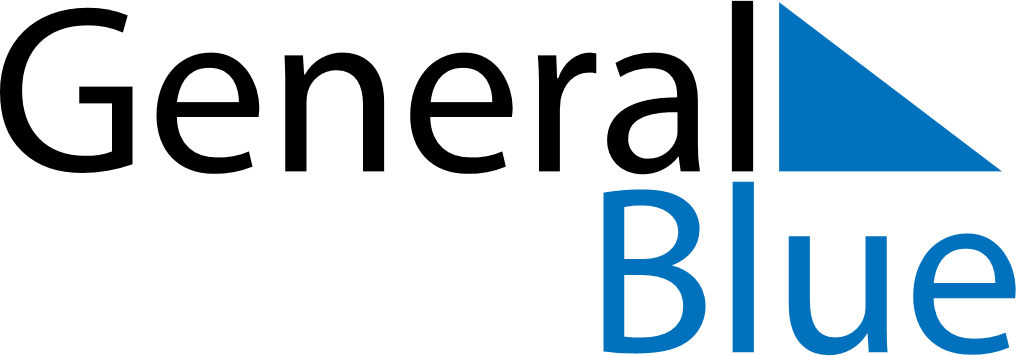 August 2021August 2021August 2021August 2021August 2021August 2021Cocos IslandsCocos IslandsCocos IslandsCocos IslandsCocos IslandsCocos IslandsSundayMondayTuesdayWednesdayThursdayFridaySaturday1234567891011121314Islamic New Year1516171819202122232425262728293031NOTES